T.C.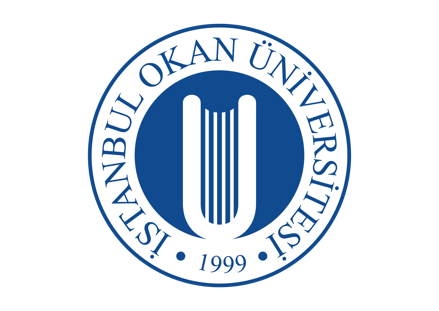 İSTANBUL OKAN ÜNİVERSİTESİDİŞ HEKİMLİĞİ FAKÜLTESİ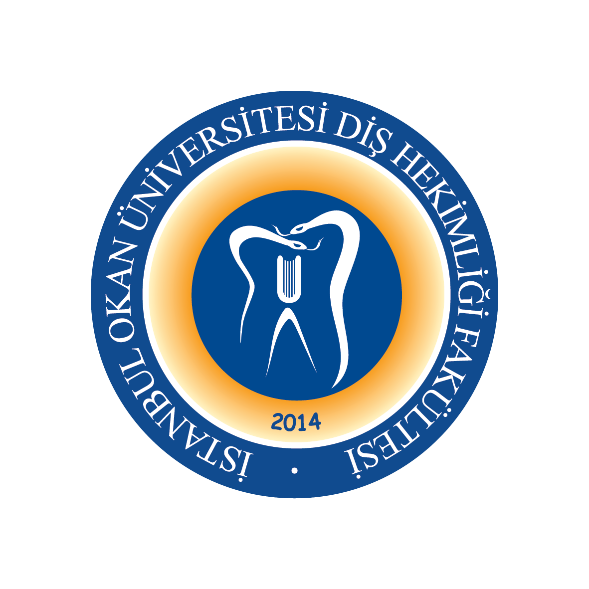 2023-2024 EĞİTİM-ÖĞRETİM YILI  ANABİLİM DALI:ANABİLİM DALI:PERİODONTOLOJİ ANABİLİM DALIDERS KODU ve ADI:  DERS KODU ve ADI:  DHF305 PERİODONTOLOJİ ISORUMLU ÖĞRETİM ÜYESİ:SORUMLU ÖĞRETİM ÜYESİ:Prof. Dr. Gonca KELEŞSINIF:SINIF:3. SINIFYARIYIL / YILYARIYIL / YILGÜZ-BAHAR YARIYILI (5-6. YARIYIL) DERS GÜNÜ:DERS GÜNÜ:PerşembeDERS SAATİ:DERS SAATİ:08.30-10.20HAFTATARİHDHF305 PERİODONTOLOJİ I                                                                                         TEORİK DERS KONU BAŞLIKLARIDERSİ VEREN ÖĞRETİM ÜYESİ1. HAFTA7.09.2023Periodontal Dokuların Anatomisi, Histolojisi ve Gelişimi: Dişeti (yüzyüze)Prof. Dr. Gonca KELEŞ2. HAFTA14.09.2023Periodontal Dokuların Anatomisi, Histolojisi ve Gelişimi: Dişeti (yüzyüze)Prof. Dr. Gonca KELEŞ3. HAFTA21.09.2023Periodontal Dokuların Anatomisi, Histolojisi ve Gelişimi: Alveol Kemiği, Periodontal Ligament (online)Dr. Öğr. Üyesi Ekin BEŞİROĞLU TURGUT4. HAFTA28.09.2023Periodontal Dokuların Anatomisi, Histolojisi ve Gelişimi: Sement, Periodontal Dokuların Fizyolojisi, Yaşlanma ve Periodonsiyum (yüzyüze)Dr. Öğr. Üyesi Ekin BEŞİROĞLU TURGUT5. HAFTA5.10.2023Periodontal Hastalıkların Etyolojisi: Biyofilm (online)Dr. Öğr. Üyesi Nihal ERAYDIN6. HAFTA12.10.2023Periodontal Hastalıkların Etyolojisi: Diştaşının Rolü ve Diğer Yerel Etiyolojik Etkenler (yüzyüze)Dr. Öğr. Üyesi Nihal ERAYDIN7. HAFTA19.10.2023Periodontal Hastalıkların Etyolojisi: Periodontal Mikrobiyoloji (online)Dr. Öğr. Üyesi Nihal ERAYDIN8-9. HAFTA23.10-03.11.20231. ARA SINAV HAFTASI1. ARA SINAV HAFTASI10. HAFTA9.11.2023Dişetinin Savunma Mekanizmaları/ Periodontal Hastalıkların Patogenezi I (online)Dr. Öğr. Üyesi Gökçe AYKOL ŞAHİN11. HAFTA16.11.2023Periodontal Hastalıkların Patogenezi II (online)Dr. Öğr. Üyesi Gökçe AYKOL ŞAHİN12. HAFTA23.11.2022Periodontal Hastalıkların Patogenezi III (online)Dr. Öğr. Üyesi Gökçe AYKOL ŞAHİN13. HAFTA30.11.2023Periodontal Hastalıkların Genetik Rolü (online)Doç. Dr. Sibel KAYAALTI YÜKSEK14. HAFTA7.12.2023Periodontal Hastalıkların Epidemiyolojisi (online)Doç. Dr. Sibel KAYAALTI YÜKSEK15. HAFTA14.12.2023Periodontal Hastalıkların Sınıflaması (yüzyüze)Dr. Öğr. Üyesi Nihal ERAYDIN16. HAFTA21.12.2023Plağa Bağlı Gingivitis (yüzyüze)Dr. Öğr. Üyesi Nihal ERAYDIN25.12.2023-05.01.20242. ARA SINAV HAFTASI 2. ARA SINAV HAFTASI 08.01-19.01.2024ARA TATİLARA TATİL17. HAFTA25.01.2024Plağa Bağlı Olmayan Dişeti Hastalıkları(online)Dr. Öğr. Üyesi Ekin BEŞİROĞLU TURGUT18. HAFTA01.02.2024Çocuklarda Görülen Dişeti Hastalıkları (yüzyüze)Dr. Öğr. Üyesi Ekin BEŞİROĞLU TURGUT19. HAFTA08.02.2024Akut Dişeti Hastalıkları (yüzyüze)Doç. Dr. Sibel KAYAALTI YÜKSEK20. HAFTA15.02.2024Dişeti Büyümeleri (yüzyüze)Doç. Dr. Sibel KAYAALTI YÜKSEK21. HAFTA22.02.2024Periodontal Cep Oluşumu (online)Dr. Öğr. Üyesi Nihal ERAYDIN22. HAFTA29.02.2024Periodontitis I (online)Dr. Öğr. Üyesi Nihal ERAYDIN23. HAFTA07.03.2024Periodontitis II (yüzyüze)Dr. Öğr. Üyesi Nihal ERAYDIN24-25. HAFTA11-22.03.20233. ARA SINAV HAFTASI3. ARA SINAV HAFTASI26. HAFTA28.03.2024Faz I Periodontal Tedavi(yüzyüze)Dr. Öğr. Üyesi Gökçe AYKOL ŞAHİN27. HAFTA04.04.2024Periodontal Tedavide Kullanılan Aletler (yüzyüze)Dr. Öğr. Üyesi Gökçe AYKOL ŞAHİN28. HAFTA11.04.2024Enstrümantasyonun Genel Prensipleri / Sonik ve Ultrasonikler (online)Dr. Öğr. Üyesi Gökçe AYKOL ŞAHİN29. HAFTA18.04.2024Periodontal Profilaksi (online)Dr. Öğr. Üyesi Gökçe AYKOL ŞAHİN30. HAFTA25.04.2024Sistemik Hastalıkların Periodonsiyuma Etkileri (online)Dr. Öğr. Üyesi Ekin BEŞİROĞLU TURGUT31. HAFTA02.05.2024Sistemik Hastalıkların Periodonsiyuma Etkileri (online)Dr. Öğr. Üyesi Ekin BEŞİROĞLU TURGUT32. HAFTA08.05.2024Periodontal Enfeksiyonun Sistemik Sağlık Üzerine Etkisi (online)Dr. Öğr. Üyesi Ekin BEŞİROĞLU TURGUT20-31.05.2024FİNAL SINAV HAFTASIFİNAL SINAV HAFTASI10-14.06.2024BÜTÜNLEME SINAV HAFTASIBÜTÜNLEME SINAV HAFTASI